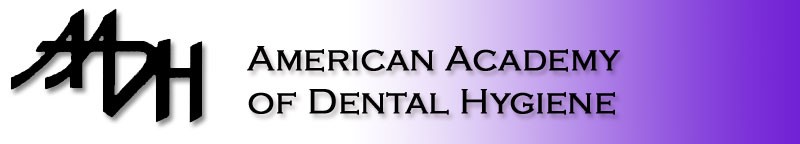 Professional Growth through Leadership, Mentorship and FellowshipRENEWAL APPLICATION FOR MEMBERSHIPToday’s Date: _______________________First Name: _________________________          Last Name: ___________________________Credentials: _________________________Address: __________________________________________________City: _________________________State: _______________________  Zip: _______________Home Phone: ______________________Cell Phone: __________________________________E-mail address: ________________________________________________________________ADHA Member:  ___yes    ___no      ADHA ID Number: _______________________________Constituent: ____________________ (send copy of membership ID)Membership Renewal Fee Schedule: Biennial Dues August 1st Dues are paid for the next two (2) years._____ ADHA Member: $150.00                              _____Non-ADHA Member: $200.00Acceptable Payments: PayPal or Check*PayPal link is located on the home page and membership page of the website at www.aadh.orgMake Check Payable To: American Academy of Dental Hygiene Inc.Send to: AADH  Attn: Danni Gomes311 14th St. #2 Union City, N.J. 07087 Renewing Member Name and Credentials: _______________________________________Complete the Following Information:Continuing Education Verification: Submit only course information as specified on this application. There are no copies of certificates required.Proof of Current ADHA Membership if Applicable: Please list membership number in space provided above and email a copy of your membership card along with this form.Continuing Education Verification: Biennial Submission – August 1st Total Number of CE Credits Listed Below: _______Requirement: Thirty hours of Academy approved, or agency recognized continuing education courses (taken/up to 25% given) per two-year renewal period.Date of Course# of CreditsTitleLocationSpeakerSponsor